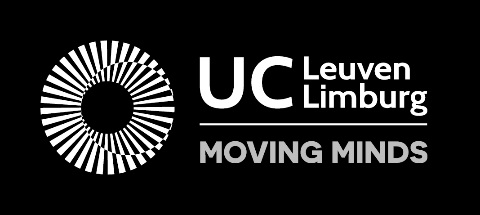 TicstoornissenDiagnostische criteriaTicstoornissen (APA, 2014) omvatten vier diagnostische categorieën: de stoornis van Gilles de la Tourette, de persisterende (chronische) motorische- of vocale tic-stoornis, de voorlopige tic-stoornis en ongespecificeerde tic-stoornis. De classificatie van elke tic-stoornis is gebaseerd op de aanwezigheid van motorische of vocale tics (criterium A), de duur van de symptomen (criterium B), de beginleeftijd (criterium C) en de afwezigheid van een bekende oorzaak, zoals een somatisch aandoening of middelengebruik (criterium D). Het spreekt voor zich dat studenten die voldoen aan de criteria van de DSM-IV TR en ICD-10 ook in aanmerking komen voor registratie.Criteria waaraan de eigen documentatie van studenten met een ticstoornis moet voldoen voor registratieHet verslag omvat een beschrijving van de aanleiding tot diagnostisch onderzoek en een anamnese waarin de beperkingen die de persoon ondervindt (thuis, op school) en die gerelateerd zijn aan de diagnose worden voldoende beschreven. Het verslag omvat een rapportering van een uitgebreide anamnese, lichamelijk en neurologisch onderzoek en gedragsobservaties waarbij minimaal een (kinder- en jeugd)psychiater, neuropediater of een neuroloog betrokken is. Het verslag toont aan dat de diagnostisch criteria voldoende werden onderzocht en geeft weer op welke grond deze zijn al dan niet zijn weerhouden of verworpen.Er zijn geen vereisten over de recentheid van het verslag.Als een student met een ticstoornis zich wenst te registreren en geen documentatie in zijn bezit heeft of documentatie heeft die niet voldoet aan de criteria van dit registratiesysteem, dan wordt de student het formulier “Attesteringsbundel ticstoornis” meegegeven om te laten invullen door een (behandelend) (kinder- en jeugd) psychiater, neuropediater of neuroloog.Bron: https://assets.vlor.be/www.vlor.be/attachment/Handleiding%20voor%20het%20gebruik%20van%20de%20Vlor-registratieprocedure%20voor%20studenten%20met%20een%20functiebeperking%20%20versie%202019_0.pdf